Klasa I05.05.2020r.07.05. 2020r.Temat: Przykazanie miłości.Przyglądnijcie się ilustracjom i postarajcie się odpowiedzieć na pytanie: W jaki sposób okazujemy miłość Bogu, a jak drugiemu człowiekowi.W zeszycie ćwiczeń zróbcie sobie zadanie na str. 109. To zadanie proszę odesłać to wpiszę dzieciom ocenę.Już was chyba prosiłam o to, żeby nagrać filmik z tego co dzieci się nauczą                     z Małego katechizmu i wysłac do mnie. Można na Messengrra albo na pocztę.Tam mają tylko 2 przykazania…  i Wierze w Boga, ale to jest na szóstkę, wiec nie wszystkie dzieci musza się tego uczyć. A stacje drogi krzyżowej im odpuszczam niech się tego nie uczą już.                     Mam wrażenie, że piszę Wam drugi raz to samo, jeśli tak to wybaczcie, ale czasami nie pamiętam czy pisałam to do Was , czy do  rodziców  z Odrowąża. Mam to gdzieś w dokumentach, ale chce mi się tracić czasu na szukanie. 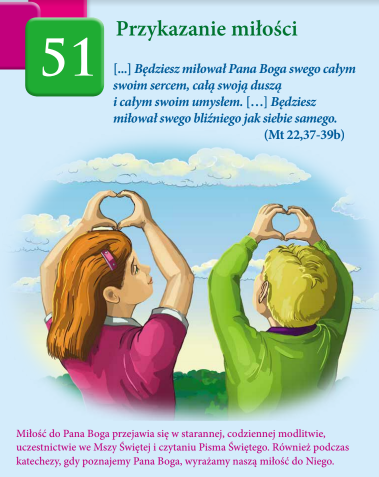 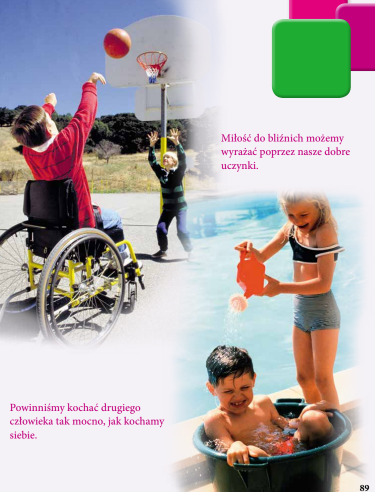 